PSHEMindfulness 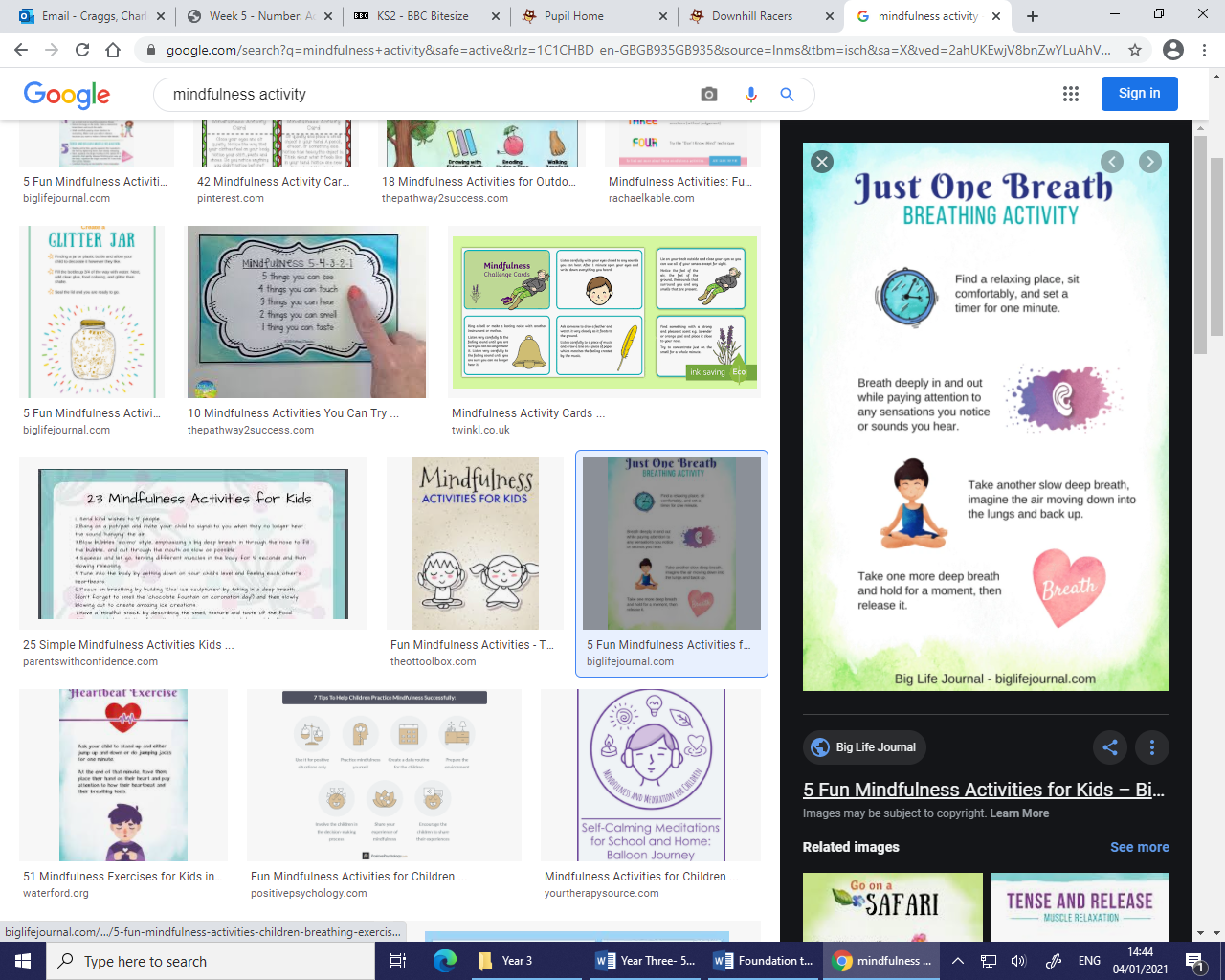 